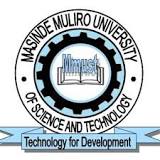 (University of Choice)MASINDE MULIRO UNIVERSITY OF SCIENCE AND TECHNOLOGY (MMUST)MAIN/BUNGOMA/NAIROBI/WEBUYE CAMPUSUNIVERSITY EXAMINATIONS2018/2019 ACADEMIC YEARSUPPLEMENTARY/SPECIAL EXAM                              FOURTH YEAR SEMESTER ONE EXAMINATIONSFOR THE DEGREEOFBACHELOR OF COMMERCECOURSE CODE:         BCA 404COURSE TITLE:               COMPANY ACCOUNTSDATE: Tuesday, 24th September 2019	TIME: 8.00 AM- 10.00AMINSTRUCTIONS TO CANDIDATESAnswer question ONE and any other TWO (2) questionsTIME: 2 HOURSMMUST observes ZERO tolerance to examination cheatingThis paper consists of 4 printed pages. Please Turn Over.QUESTION ONEA ltd acquired 80% of ordinary share capital for sh. 560 million and 30% preference share capital in B ltd for sh. 20 million on 1st July 2018. B ltd acquired 65% ordinary share capital in D ltd for sh. 47 million on 1st January 2011. The financial year ends on 20th September 2018. Required;Determine the effective control in D ltd by A ltd  (2 marks)Determine the percentage of ownership in D ltd by both direct and indirect minority interest. (3 marks)Giving explanation, determine the effective date for the consolidation of the financial statements by A limited (2marks) Briefly explain the equity method of accounting as used in accounting for associated and joint ventures (8 marks)Define General purpose financial statement and discuss the information contained there-in as provided for by 1AS 1  ( 6 marks)Briefly explain instances where a parent company is exempted from consolidating its financial statements with those of the subsidiary ( 6 marks)Briefly state and explain the scope of the Conceptual Framework (3 marks)QUESTION TWOK ltd acquired 805 ordinary share capital in S ltd on 1st January 2018. For the year ended 31st December 2018, K ltd’s accountant extracted the following balances from the companies statements of financial position;K ltd			S ltd Sh			ShAccounts payable			80,000                         30,000Accounts receivable			80,000		            50,000Inventory 			            60,000		           40,000Cash 					25,000			(10,000)Included in the accounts payable of K ltd is an amount of sh 25,000 due to Q. This amount stood at sh 28,000 in the books of Q ltd. The difference was due to the following items;Cash sent by K ltd to Q ltd sh 1000Goods sent to K ltd by Q ltd but not yet receives by K ltd. Selling price to K ltd was sh 1200. Q ltd reported a profit of 50% on cost.Administration fees of sh 800 charged by K ltd to Q ltd but not yet recorded by Q ltdRequired: prepare the following accounts and show the balance that would be reflected in the consolidated statement of financial position as at 31st Dec 2018;Group accounts payable and accounts receivableGroup inventory accountGroup cash accountBriefly explain five reasons why a company may not opt to acquire a subsidiary and operate as a group ( 10 marks)QUESTION THREEFrom the following balance sheet of Haki ltd and Ukweli ltd, prepare consolidated statement of financial positionHaki ltd (Ksh)			Ukweli ltd (Ksh)Non-current assetsLand and buildings		 1400000			1000000Machinery			 1600,000			500,000Fixtures &fittings		  200,000			 100,000Investment in shares of Ukweli ltd  1800,000		  ( 60,000 shares)Inventory			  600,000			  400,000Accounts receivable		  500,000			  500,000Bank				  100,000			  300,000Ordinary shares ( sh 40 each)    4000,000			   1600,000General reserve		   600,000			    400,000P&L account			    900,000			    500,000Accounts payable		    700,000			    300,000Ukweli ltd reserve and P&L account balances were sh 320,000 and sh 400,000 as at the date of acquisition (14 marks)Briefly describe three most recent trends in the International Financial Reporting Standards (IFRS’)  (6 marks)QUESTION FOURa. K Limited purchased 80% of the ordinary share capital of S Limited on 31st January 2018 for sh. 496 million. Profits in both companies are deemed to accrue evenly over the year.The income statement for the two companies for the year ended 30th April 2018 for sh.496 million. Profits in both companies are shown below, (figures are in millions):                                                      K Ltd             S LtdSales                                           Sh                           ShCost of sales                                2,346                         2,400Gross profit                               (1,564)                         (1,620)                                                  782                           780Distribution cost                         (310)                            (400)Admin expenses                           (240)                           (200)Profit from operation                    232                             180Interest on debentures                   (42)                            =Profit before tax                           190                             180Taxation                                     (72)                            (40)Profit after taxation                     118                              140Dividends proposed 	  63                                 40Retained profits                            For the year                                  55                              100     Brought forward                        120                              190   Carried forward                            175                         290Required: consolidated income statement of K ltd and its subsidiary for the year ended 30th April 2018.(10mks)b. X ltd acquired 80% shares in Z ltd on 1st January 2018. For the year 2018, income statement extract was as follows.                                                   X ltd    Z ltd Sales                                Sh millions       sh millionsCost of sales:                       67                            40                 Opening stock       3                 2.4                  Purchases             37                20                   Closing stock      5    (45)    2.2                (20.20)  Gross profit                                                22                               19.8During the year , X ltd goods worth 20 million. Goods worth sh1 million remained unsold as at the end of the year. X ltd made a profit of 20% on selling price.Required:From the above information prepare a consolidated income statement extract for X ltd and its subsidiary for the year ended 31st December 2018                                             (10mks)